https://www.ajbls.com/article/2022/11/1/181-187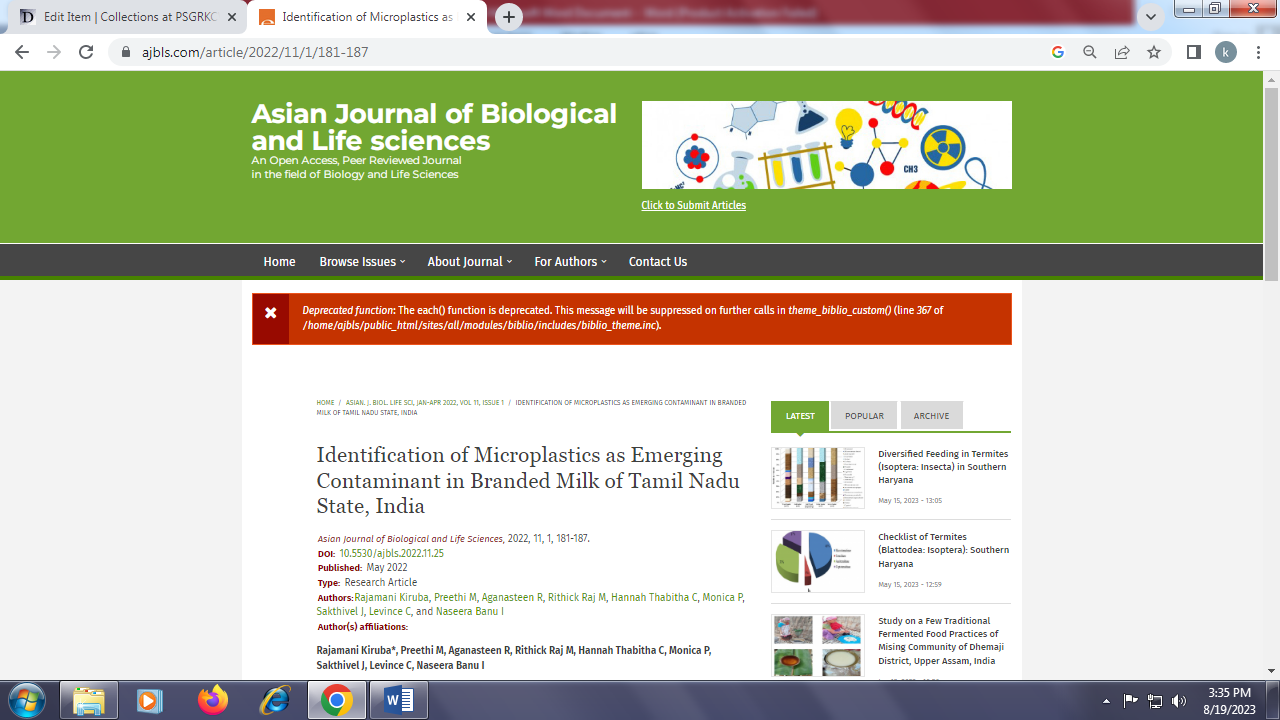 